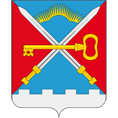 ПОСТАНОВЛЕНИЕАДМИНИСТРАЦИИ СЕЛЬСКОГО ПОСЕЛЕНИЯ АЛАКУРТТИ КАНДАЛАКШСКОГО  РАЙОНА01.06.2015№62О внесении изменений и дополнений в постановление администрации сельского поселения Алакуртти Кандалакшского района от 01.10.2013 № 81 «Об утверждении порядка размещения сведений о доходах, расходах, об имуществе и обязательствах имущественного характера лиц, замещающих муниципальные должности и муниципальных служащих в органах местного самоуправления сельского поселения Алакуртти и членов его семьи на официальном интернет-сайте сельского поселения Алакуртти и предоставление этих сведений общероссийским средствам массовой информации для опубликования»О внесении изменений и дополнений в постановление администрации сельского поселения Алакуртти Кандалакшского района от 01.10.2013 № 81 «Об утверждении порядка размещения сведений о доходах, расходах, об имуществе и обязательствах имущественного характера лиц, замещающих муниципальные должности и муниципальных служащих в органах местного самоуправления сельского поселения Алакуртти и членов его семьи на официальном интернет-сайте сельского поселения Алакуртти и предоставление этих сведений общероссийским средствам массовой информации для опубликования»О внесении изменений и дополнений в постановление администрации сельского поселения Алакуртти Кандалакшского района от 01.10.2013 № 81 «Об утверждении порядка размещения сведений о доходах, расходах, об имуществе и обязательствах имущественного характера лиц, замещающих муниципальные должности и муниципальных служащих в органах местного самоуправления сельского поселения Алакуртти и членов его семьи на официальном интернет-сайте сельского поселения Алакуртти и предоставление этих сведений общероссийским средствам массовой информации для опубликования»О внесении изменений и дополнений в постановление администрации сельского поселения Алакуртти Кандалакшского района от 01.10.2013 № 81 «Об утверждении порядка размещения сведений о доходах, расходах, об имуществе и обязательствах имущественного характера лиц, замещающих муниципальные должности и муниципальных служащих в органах местного самоуправления сельского поселения Алакуртти и членов его семьи на официальном интернет-сайте сельского поселения Алакуртти и предоставление этих сведений общероссийским средствам массовой информации для опубликования»О внесении изменений и дополнений в постановление администрации сельского поселения Алакуртти Кандалакшского района от 01.10.2013 № 81 «Об утверждении порядка размещения сведений о доходах, расходах, об имуществе и обязательствах имущественного характера лиц, замещающих муниципальные должности и муниципальных служащих в органах местного самоуправления сельского поселения Алакуртти и членов его семьи на официальном интернет-сайте сельского поселения Алакуртти и предоставление этих сведений общероссийским средствам массовой информации для опубликования»О внесении изменений и дополнений в постановление администрации сельского поселения Алакуртти Кандалакшского района от 01.10.2013 № 81 «Об утверждении порядка размещения сведений о доходах, расходах, об имуществе и обязательствах имущественного характера лиц, замещающих муниципальные должности и муниципальных служащих в органах местного самоуправления сельского поселения Алакуртти и членов его семьи на официальном интернет-сайте сельского поселения Алакуртти и предоставление этих сведений общероссийским средствам массовой информации для опубликования»О внесении изменений и дополнений в постановление администрации сельского поселения Алакуртти Кандалакшского района от 01.10.2013 № 81 «Об утверждении порядка размещения сведений о доходах, расходах, об имуществе и обязательствах имущественного характера лиц, замещающих муниципальные должности и муниципальных служащих в органах местного самоуправления сельского поселения Алакуртти и членов его семьи на официальном интернет-сайте сельского поселения Алакуртти и предоставление этих сведений общероссийским средствам массовой информации для опубликования»В соответствии с Федеральным законом от 22.12.2014 года № 431-ФЗ « О внесении изменений в отдельные законодательные акты Российской Федерации по вопросам противодействия коррупции», -В соответствии с Федеральным законом от 22.12.2014 года № 431-ФЗ « О внесении изменений в отдельные законодательные акты Российской Федерации по вопросам противодействия коррупции», -В соответствии с Федеральным законом от 22.12.2014 года № 431-ФЗ « О внесении изменений в отдельные законодательные акты Российской Федерации по вопросам противодействия коррупции», -В соответствии с Федеральным законом от 22.12.2014 года № 431-ФЗ « О внесении изменений в отдельные законодательные акты Российской Федерации по вопросам противодействия коррупции», -В соответствии с Федеральным законом от 22.12.2014 года № 431-ФЗ « О внесении изменений в отдельные законодательные акты Российской Федерации по вопросам противодействия коррупции», -В соответствии с Федеральным законом от 22.12.2014 года № 431-ФЗ « О внесении изменений в отдельные законодательные акты Российской Федерации по вопросам противодействия коррупции», -В соответствии с Федеральным законом от 22.12.2014 года № 431-ФЗ « О внесении изменений в отдельные законодательные акты Российской Федерации по вопросам противодействия коррупции», -постановляю:постановляю:постановляю:постановляю:постановляю:постановляю:постановляю:Внести в «Порядок размещения сведений о доходах, расходах, об имуществе и обязательствах имущественного характера лиц, замещающих муниципальные должности и муниципальных служащих в органах местного самоуправления сельского поселения Алакуртти и членов его семьи на официальном интернет-сайте сельского поселения Алакуртти и предоставление этих сведений общероссийским средствам массовой информации для опубликования», утвержденный постановлением администрации с.п.Алакуртти Кандалакшского района от 01.10.2013 № 81, следующие изменения: 1.1. В подпункте «г» пункта 2 слова «если сумма сделки превышает общий доход служащего (работника) и его супруги (супруга) за последние три последних года, предшествующих совершению сделки», исключить. Внести в «Порядок размещения сведений о доходах, расходах, об имуществе и обязательствах имущественного характера лиц, замещающих муниципальные должности и муниципальных служащих в органах местного самоуправления сельского поселения Алакуртти и членов его семьи на официальном интернет-сайте сельского поселения Алакуртти и предоставление этих сведений общероссийским средствам массовой информации для опубликования», утвержденный постановлением администрации с.п.Алакуртти Кандалакшского района от 01.10.2013 № 81, следующие изменения: 1.1. В подпункте «г» пункта 2 слова «если сумма сделки превышает общий доход служащего (работника) и его супруги (супруга) за последние три последних года, предшествующих совершению сделки», исключить. Внести в «Порядок размещения сведений о доходах, расходах, об имуществе и обязательствах имущественного характера лиц, замещающих муниципальные должности и муниципальных служащих в органах местного самоуправления сельского поселения Алакуртти и членов его семьи на официальном интернет-сайте сельского поселения Алакуртти и предоставление этих сведений общероссийским средствам массовой информации для опубликования», утвержденный постановлением администрации с.п.Алакуртти Кандалакшского района от 01.10.2013 № 81, следующие изменения: 1.1. В подпункте «г» пункта 2 слова «если сумма сделки превышает общий доход служащего (работника) и его супруги (супруга) за последние три последних года, предшествующих совершению сделки», исключить. Внести в «Порядок размещения сведений о доходах, расходах, об имуществе и обязательствах имущественного характера лиц, замещающих муниципальные должности и муниципальных служащих в органах местного самоуправления сельского поселения Алакуртти и членов его семьи на официальном интернет-сайте сельского поселения Алакуртти и предоставление этих сведений общероссийским средствам массовой информации для опубликования», утвержденный постановлением администрации с.п.Алакуртти Кандалакшского района от 01.10.2013 № 81, следующие изменения: 1.1. В подпункте «г» пункта 2 слова «если сумма сделки превышает общий доход служащего (работника) и его супруги (супруга) за последние три последних года, предшествующих совершению сделки», исключить. Внести в «Порядок размещения сведений о доходах, расходах, об имуществе и обязательствах имущественного характера лиц, замещающих муниципальные должности и муниципальных служащих в органах местного самоуправления сельского поселения Алакуртти и членов его семьи на официальном интернет-сайте сельского поселения Алакуртти и предоставление этих сведений общероссийским средствам массовой информации для опубликования», утвержденный постановлением администрации с.п.Алакуртти Кандалакшского района от 01.10.2013 № 81, следующие изменения: 1.1. В подпункте «г» пункта 2 слова «если сумма сделки превышает общий доход служащего (работника) и его супруги (супруга) за последние три последних года, предшествующих совершению сделки», исключить. Внести в «Порядок размещения сведений о доходах, расходах, об имуществе и обязательствах имущественного характера лиц, замещающих муниципальные должности и муниципальных служащих в органах местного самоуправления сельского поселения Алакуртти и членов его семьи на официальном интернет-сайте сельского поселения Алакуртти и предоставление этих сведений общероссийским средствам массовой информации для опубликования», утвержденный постановлением администрации с.п.Алакуртти Кандалакшского района от 01.10.2013 № 81, следующие изменения: 1.1. В подпункте «г» пункта 2 слова «если сумма сделки превышает общий доход служащего (работника) и его супруги (супруга) за последние три последних года, предшествующих совершению сделки», исключить. Внести в «Порядок размещения сведений о доходах, расходах, об имуществе и обязательствах имущественного характера лиц, замещающих муниципальные должности и муниципальных служащих в органах местного самоуправления сельского поселения Алакуртти и членов его семьи на официальном интернет-сайте сельского поселения Алакуртти и предоставление этих сведений общероссийским средствам массовой информации для опубликования», утвержденный постановлением администрации с.п.Алакуртти Кандалакшского района от 01.10.2013 № 81, следующие изменения: 1.1. В подпункте «г» пункта 2 слова «если сумма сделки превышает общий доход служащего (работника) и его супруги (супруга) за последние три последних года, предшествующих совершению сделки», исключить. 1. Настоящее постановление вступает в силу с момента опубликования и распространяет свое действие на правоотношения, возникшие с 01.01.2015 года.1. Настоящее постановление вступает в силу с момента опубликования и распространяет свое действие на правоотношения, возникшие с 01.01.2015 года.1. Настоящее постановление вступает в силу с момента опубликования и распространяет свое действие на правоотношения, возникшие с 01.01.2015 года.1. Настоящее постановление вступает в силу с момента опубликования и распространяет свое действие на правоотношения, возникшие с 01.01.2015 года.1. Настоящее постановление вступает в силу с момента опубликования и распространяет свое действие на правоотношения, возникшие с 01.01.2015 года.1. Настоящее постановление вступает в силу с момента опубликования и распространяет свое действие на правоотношения, возникшие с 01.01.2015 года.1. Настоящее постановление вступает в силу с момента опубликования и распространяет свое действие на правоотношения, возникшие с 01.01.2015 года.2. Опубликовать настоящее постановление в информационном бюллетене «Алакуртти – наша земля» и на официальном сайте администрации сельское поселение Алакуртти Кандалакшского района.2. Опубликовать настоящее постановление в информационном бюллетене «Алакуртти – наша земля» и на официальном сайте администрации сельское поселение Алакуртти Кандалакшского района.2. Опубликовать настоящее постановление в информационном бюллетене «Алакуртти – наша земля» и на официальном сайте администрации сельское поселение Алакуртти Кандалакшского района.2. Опубликовать настоящее постановление в информационном бюллетене «Алакуртти – наша земля» и на официальном сайте администрации сельское поселение Алакуртти Кандалакшского района.2. Опубликовать настоящее постановление в информационном бюллетене «Алакуртти – наша земля» и на официальном сайте администрации сельское поселение Алакуртти Кандалакшского района.2. Опубликовать настоящее постановление в информационном бюллетене «Алакуртти – наша земля» и на официальном сайте администрации сельское поселение Алакуртти Кандалакшского района.2. Опубликовать настоящее постановление в информационном бюллетене «Алакуртти – наша земля» и на официальном сайте администрации сельское поселение Алакуртти Кандалакшского района.3. Контроль за исполнением настоящего постановления возложить на заместителя главы администрации сельского поселения Алакуртти Кандалакшского района.3. Контроль за исполнением настоящего постановления возложить на заместителя главы администрации сельского поселения Алакуртти Кандалакшского района.3. Контроль за исполнением настоящего постановления возложить на заместителя главы администрации сельского поселения Алакуртти Кандалакшского района.3. Контроль за исполнением настоящего постановления возложить на заместителя главы администрации сельского поселения Алакуртти Кандалакшского района.3. Контроль за исполнением настоящего постановления возложить на заместителя главы администрации сельского поселения Алакуртти Кандалакшского района.3. Контроль за исполнением настоящего постановления возложить на заместителя главы администрации сельского поселения Алакуртти Кандалакшского района.3. Контроль за исполнением настоящего постановления возложить на заместителя главы администрации сельского поселения Алакуртти Кандалакшского района.Глава администрациисельского поселения АлакурттиГлава администрациисельского поселения АлакурттиГлава администрациисельского поселения АлакурттиВ.О.СкабинВ.О.СкабинВ.О.Скабин